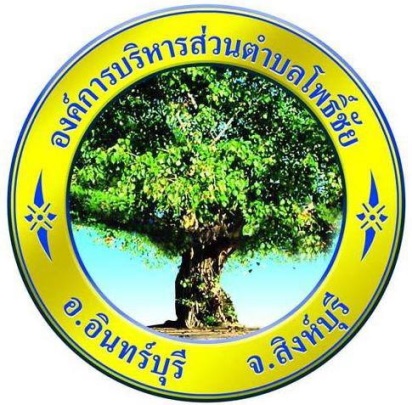 นโยบายและมาตรการบริหารจัดการความเสี่ยงEnterprise Risk Management policyองค์การบริหารส่วนตำบลโพธิ์ชัยอำเภออินทร์บุรี   จังหวัดสิงห์บุรีคำนำ		ตามที่กระทรวงการคลัง  กำหนดมาตรฐานและหลักเกณฑ์ปฏิบัติการบริหารจัดการความเสี่ยงสำหรับหน่วยงานของรัฐ พ.ศ.2562  เป็นไปตามบทบัญญัติแห่งพระราชบัญญัติวิสัยการเงินการคลังของรัฐ พ.ศ.2561  มาตรา 79  เพื่อให้องค์กรปกครองส่วนท้องถิ่นมีความรู้ความเข้าใจในหลักเกณฑ์กระทรวงการคลัง และมีผลบังคับใช้ตั้งแต่วันที่ 1  ตุลาคม 2562		องค์การบริหารส่วนตำบลโพธิ์ชัย ซึ่งถือว่าเป็นองค์กรที่มีความใกล้ชิดกับภาคประชาชนที่สุดย่อมต้องเผชิญกับความเสี่ยง จึงได้จัดทำนโยบายบริหารจัดการความเสี่ยงเพื่อใช้เป็นแนวทางในการเตรียมความพร้อมและสามารถบริหารจัดการความเสี่ยงให้สามารถปฏิบัติงานใน “งานบริการสาธารณะหลักที่สำคัญ ” ได้อย่างต่อเนื่องเป็นระบบและมีประสิทธิภาพแม้ต้องประสบสถานการณ์วิกฤตอันจะส่งผลต่อการสร้างความเชื่อมั่นในระบบการให้บริการขององค์การบริหารส่วนตำบลโพธิ์ชัย และการบริการในภาพรวมต่อไป		นโยบายและมาตรการบริหารจัดการความเสี่ยง   สามารถเป็นความรู้เบื้องต้นสำหรับข้าราชการ  พนักงาน  และลูกจ้างองค์การบริหารส่วนตำบลโพธิ์ชัย ที่ประสงค์จะเรียนรู้แนวคิดพื้นฐานด้านการบริหารความเสี่ยงและการจัดวางระบบควบคุมภายในสารบัญหัวข้อ											หน้าบทนำ 											1วัตถุประสงค์ 										1โครงสร้างการบริหารความเสี่ยง							     2 – 3หน้าที่ความรับผิดชอบ  									4มาตรการบริหารจัดการความเสี่ยง  						     5 – 7นิยามความเสี่ยง และการบริหารจัดการความเสี่ยง						7กระบวนการบริหารจัดการความเสี่ยง						     8 – 9การบ่งชี้เหตุการณ์								         10การประเมินความเสี่ยง								         11การตอบสนองความเสี่ยง								         12แนวทาง/การตอบสนองความเสี่ยง 						         13การติดตามประเมิน								         13การจัดทำรายงานการบริหารจัดการความเสี่ยง					         14การกำหนดเกณฑ์ความเสี่ยง							         15กิจกรรมการควบคุม								         16แผนการบริหารจัดการความเสี่ยง							         17ภาคผนวก1.นโยบายการบริหารจัดการความเสี่ยง (Enterprise Risk)บทนำ		นโยบายการบริหารความเสี่ยงองค์กร (Enterprise Risk Management) ขององค์การบริหารส่วนตำบลโพธิ์ชัยฉบับนี้  จัดทำขึ้นเพื่อให้ข้าราชการ พนักงาน  ลูกจ้าง องค์การบริหารส่วนตำบลโพธิ์ชัย สามารถนำไปใช้ในการตอบสนองและปฏิบัติงานในสภาวะวิกฤติหรือเกิดเหตุการณ์ฉุกเฉินต่างๆ ซึ่งส่งผลให้องค์การบริหารส่วนตำบลโพธิ์ชัย ไม่สามารถปฏิบัติงานได้อย่างมีประสิทธิภาพวัตถุประสงค์		นโยบายการบริหารความเสี่ยงองค์กร (Enterprise Risk Management) ขององค์การบริหารส่วนตำบลโพธิ์ชัย จัดทำขึ้นโดยมีวัตถุประสงค์สำคัญ ดังนี้		1.เพื่อให้องค์การบริหารส่วนตำบลโพธิ์ชัย มีการเตรียมความพร้อมในการจัดทำแผนบริหารจัดการความเสี่ยง		2.เพื่อให้องค์การบริหารส่วนตำบลโพธิ์ชัย มีการสื่อสารดำเนินการบริหารจัดการความเสี่ยงต่อเนื่อง  ระหว่างผู้ปฏิบัติ กับ ผู้บริหารทุกระดับ		3.เพื่อให้องค์การบริหารส่วนตำบลโพธิ์ชัย  ลดความเสี่ยง  และผลกระทบจาการชะงักในการปฏิบัติงานหรือการให้บริการประชาชน		4.เพื่อให้เป็นไปตามรอบระยะเวลาบัญชีของหน่วยงานของรัฐที่กระทรวงการคลังประกาศเป็นต้นไป (รอบบัญชี 2562  เป็นต้นไป)		5.เพื่อลดความเสียหายให้อยู่ในสภาพที่ยอมรับได้ และลดระดับความรุนแรงผลกระทบที่เกิดขึ้น  2.โครงสร้างการบริหารความเสี่ยง	เพื่อให้การบริหารจัดการความเสี่ยง  ขององค์การบริหารส่วนตำบลโพธิ์ชัย สามารถนำไปปฏิบัติได้อย่างมีประสิทธิผล จึงกำหนดให้มี “คณะกรรมการบริหารจัดการความเสี่ยง” เป็นผู้รับผิดชอบซึ่งจะต้องประกอบด้วยฝ่ายบริหาร และบุคลากร ประกอบด้วย		1.นายกองค์การบริหารส่วนตำบลโพธิ์ชัย เป็นผู้กำกับดูแลฝ่ายบริหารและบุคคลผู้รับผิดชอบ		2.ปลัดองค์การบริหารส่วนตำบลโพธิ์ชัย  เป็นผู้ช่วยกำกับดูแลฝ่ายบริหารและบุคคลผู้รับผิดชอบ		3.หัวหน้าองค์การบริหารส่วนตำบลโพธิ์ชัย เป็นคณะกรรมการบริหารจัดการความเสี่ยง		4.ผู้อำนวยการกองคลัง  เป็นคณะกรรมการบริหารจัดการความเสี่ยง		5.ผู้อำนวยการกองช่าง  เป็นคณะกรรมการบริหารจัดการความเสี่ยง		6.ผู้อำนวยการกองการศึกษา  เป็นคณะกรรมการบริหารจัดการความเสี่ยง		7.หัวหน้าสถานศึกษา  เป็นคณะกรรมการบริหารจัดการความเสี่ยง		8.นักวิชาการตรวจสอบภายใน เป็นผู้ประสาน/ผู้ให้คำแนะนำ/ผู้ให้คำปรึกษาคณะกรรมการบริหารจัดการความเสี่ยงซึ่งประกอบด้วย หัวหน้าหน่วยงาน  และผู้รับผิดชอบ  ประกอบด้วย  5  หน่วยงาน ดังนี้หัวหน้าสำนักปลัด  ผู้รับผิดชอบ  งานธุรการ  งานการเจ้าหน้าที่  งานแผนและงบประมาณ  งานนิติกร   งานส่งเสริมการเกษตร  งานการสาธารณสุขและสิ่งแวดล้อม  งานสวัสดิการสังคม  งานป้องกันและบรรเทาสาธารณภัย  งานบริหารและเผยแพร่วิชาการผู้อำนวยการกองคลัง  ผู้รับผิดชอบ งานธุรการ  งานการเงินและบัญชี  งานพัสดุและทรัพย์สิน  งานจัดเก็บรายได้   งานแผนที่ภาษีและทะเบียนทรัพย์สิน ผู้อำนวยการกองช่าง  ผู้รับผิดชอบ  งานธุรการ  งานวิศวกรรม  งานสาธารณูปโภค  งานสาธารณะ3.4) ผู้อำนวยการกองการศึกษา  ผู้รับผิดชอบ  งานการศึกษาปฐมวัย  งานส่งเสริมประเพณีศิลปะ          วัฒนธรรม   งานส่งเสริมและสนับสนุนศูนย์การเรียนรู้ชุมชน  งานส่งเสริมสนับสนุนพัฒนาศูนย์พัฒนาเด็กเล็ก  งานสนับสนุนกิจการศาสนา5) หัวหน้าศูนย์พัฒนาเด็กเล็ก  ผู้รับผิดชอบงานบริหารจัดการศูนย์พัฒนาเด็กเล็ก งานส่งเสริมการพัฒนาเด็กเล็ก 0-3 ปี งานพัฒนาเด็กก่อนวัยเรียน และงานอื่นๆ ที่เกี่ยวข้องหรือได้รับมอบหมายแผนภูมิโครงสร้างคณะกรรมการพิจารณาความเสี่ยงระดับองค์กร4.หน้าที่ความรับผิดชอบ	1.ผู้บริหารท้องถิ่น/หัวหน้าคณะบริหารจัดการความเสี่ยง เป็นผู้มีหน้าที่จัดทำแผนบริหารจัดการความเสี่ยงเพื่อให้บรรลุวัตถุประสงค์ขององค์การบริหารส่วนตำบลโพธิ์ชัย	2.ผู้ประสานงาน/ผู้ให้คำแนะนำ/ผู้ให้คำปรึกษา มีหน้าที่สื่อสารข้อมูลสารสนเทศที่เกี่ยวกับความเสี่ยงที่ถูกตรวจพบ และช่วยให้เจ้าหน้าที่ผู้ปฏิบัติ ฝ่ายบริหาร และคณะกรรมการบริหารจัดการความเสี่ยง นำมาปรับปรุงการดำเนินการบริหารจัดการความเสี่ยงในหน่วยงาน	3.คณะกรรมการบริหารจัดการความเสี่ยง มีหน้าที่รับผิดชอบในการจัดทำแผนการบริหารจัดการความเสี่ยง ติดตามประเมินผลการบริหารจัดการความเสี่ยง จัดทำรายงานผลตามแผนการบริหารจัดการความเสี่ยง พิจารณาทบทวนแผนการบริหารจัดการความเสี่ยง และถือปฏิบัติตามคู่มือหรือแนวทางปฏิบัติตามที่กระทรวงการคลังกำหนด	4.หน้าหน้าสำนัก/กอง มีหน้าที่รับผิดชอบในการดำเนินงานตามนโยบายและมาตรการบริหารจัดการความเสี่ยงขององค์การบริหารส่วนตำบลโพธิ์ชัย และกำกับดูแลให้มีการปฏิบัติตามอย่างต่อเนื่อง	- การกำหนดวัตถุประสงค์จัดทำแผนบริหารจัดการความเสี่ยง	- การสื่อสารเพื่อดำเนินการ	- การระบุความเสี่ยง	- การประเมินความเสี่ยง	- การตอบสนองความเสี่ยง	- การติดตามประเมินผล	- การรายงานและทบทวน	5.หน่วยงานตรวจสอบภายใน มีหน้าที่ติดตามและประเมินการบริหารจัดการความเสี่ยง มี 2 แบบ	- การปฏิบัติงานประเมินโอกาส และวิธีการบริหารจัดการความเสี่ยงในเรื่องที่เกี่ยวกับการทุจริต	- การนำความรู้ในเรื่องของความเสี่ยงที่ได้รับจากการปฏิบัติงานบริการให้คำปรึกษา มาใช้ในการประเมินผลกระบวนการบริหารจัดการความเสี่ยงในหน่วยงาน5.มาตรการบริหารจัดการความเสี่ยง	6.มาตรการบริหารจัดการความเสี่ยง	นิยามความเสี่ยงและการบริหารจัดการความเสี่ยงความเสี่ยง (Risk) โอกาส/เหตุการณ์ที่มีความไม่แน่นอนหรือสิ่งที่ทำให้แผนงานหรือการดำเนินการอยู่ ณ ปัจจุบันไม่บรรลุวัตถุประสงค์/เป้าหมายที่กำหนดไว้ โดยก่อให้เกิดผลกระทบหรือความเสียหายต่อองค์กรในที่สุดทั้งในแง่ของผลกระทบเป็นตัวเงิน หรือผลกระทบที่มีต่อภาพลักษณ์และชื่อเสียงองค์กรการบริหารความเสี่ยงองค์กร (Enterprise Risk Management) คือ กระบวนการปฏิบัติโดยคณะกรรมการผู้บริหารและบุคลากรทุกคนในองค์กร เพื่อช่วยในการกำหนดกลยุทธ์และดำเนินงาน  โดยกระบวนการบริหารความเสี่ยงได้รับการออกแบบเพื่อให้สามารถบ่งชี้เหตุการณ์ที่อาจเกิดขึ้นและมีผลกระทบต่อองค์กร และสามารถจัดการความเสี่ยงให้อยู่ในระดับที่องค์กรยอมรับเพื่อให้ได้รับความมั่นใจอย่างสมเหตุสมผล ในการบรรลุวัตถุประสงค์ที่องค์กรกำหนดไว้กระบวนการบริหารจัดการความเสี่ยงองค์การบริหารส่วนตำบลโพธิ์ชัย กำหนดกระบวนการบริหารจัดการความเสี่ยงเพื่อให้ขั้นตอนและวิธีการในการบริหารจัดการความเสี่ยงเป็นไปอย่างมีระบบ และดำเนินไปในทิศทางเดียวกันทั่วองค์กร  โดยมีขั้นตอนสำคัญ ดังนี้	1.วัฒนธรรมองค์กร เป็นพื้นฐานสำคัญสำหรับกรอบการบริหาร ซึ่งมีอิทธิพลต่อการกำหนดกลยุทธ์และเป้าหมาย การกำหนดกิจกรรม การบ่งชี้ ประเมินและจัดการความเสี่ยง เช่น จริยธรรม วิธีการปฏิบัติงานของผู้บริหาร และบุคลากรรูปแบบการจัดการฝ่ายบริหารวิธีมอบหมายอำนาจหน้าที่ และความรับผิดชอบ ส่งผลให้มีการสร้างจิตสำนึกการตระหนักรู้ และความรับผิดชอบ ส่งผลให้มีการสร้างจิตสำนึกการตระหนักรู้ และการรับความรู้เรื่องความเสี่ยง รวมถึงการควบคุมแก่พนักงานทุกคนในองค์กร7.2.การกำหนดวัตถุประสงค์ องค์การบริหารบริหารส่วนตำบลโพธิ์ชัย ต้องมีวัตถุประสงค์ในการปฏิบัติงานที่ชัดเจนเพื่อให้มั่นใจว่าวัตถุประสงค์ที่กำหนดขึ้นนั้นมีความสอดคล้องกับเป้าหมาย และความเสี่ยงที่องค์กรยอมรับได้  โดยการจัดการความเสี่ยงให้อยู่ในกรอบของระดับความเสี่ยงที่ยอมรับได้  หรือแนวทางในการกำหนดที่ขึ้นอยู่กับปัจจัยความเสี่ยงภายในเทศบาลหน้าที่ความรับผิดชอบ	1.ผู้บริหารท้องถิ่น/หัวหน้าคณะบริหารจัดการความเสี่ยง เป็นผู้มีหน้าที่จัดทำแผนบริหารจัดการความเสี่ยงเพื่อให้บรรลุวัตถุประสงค์ขององค์การบริหารส่วนตำบลโพธิ์ชัย	2.ผู้ประสานงาน/ผู้ให้คำแนะนำ/ผู้ให้คำปรึกษา มีหน้าที่สื่อสารข้อมูลสารสนเทศที่เกี่ยวกับความเสี่ยงที่ถูกตรวจพบ และช่วยให้เจ้าหน้าที่ผู้ปฏิบัติ ฝ่ายบริหาร และคณะกรรมการบริหารจัดการความเสี่ยง นำมาปรับปรุงการดำเนินการบริหารจัดการความเสี่ยงในหน่วยงาน	3.คณะกรรมการบริหารจัดการความเสี่ยง มีหน้าที่รับผิดชอบในการจัดทำแผนการบริหารจัดการความเสี่ยง ติดตามประเมินผลการบริหารจัดการความเสี่ยง จัดทำรายงานผลตามแผนการบริหารจัดการความเสี่ยง พิจารณาทบทวนแผนการบริหารจัดการความเสี่ยง และถือปฏิบัติตามคู่มือหรือแนวทางปฏิบัติตามที่กระทรวงการคลังกำหนด	4.หัวหน้าสำนัก/กอง มีหน้าที่รับผิดชอบในการดำเนินงานตามนโยบายและมาตรการบริหารจัดการความเสี่ยงขององค์การบริหารส่วนตำบลโพธิ์ชัย และกำกับดูและให้มีการปฏิบัติตามอย่างต่อเนื่อง	-การกำหนดวัตถุประสงค์จัดทำแผนบริหารจัดการความเสี่ยง	-การสื่อสารเพื่อดำเนินการ	-การระบุความเสี่ยง	-การประเมินความเสี่ยง	-การตอบสนองความเสี่ยง	-การติดตามประเมินผล	-การรายงานและทบทวน	5.หน่วยงานตรวจสอบภายใน มีหน้าที่ติดตามและประเมินการบริหารจัดการความเสี่ยง มี 2 แบบ	-การปฏิบัติงานประเมินโอกาสและวิธีการบริหารจัดการความเสี่ยงในเรื่องที่เกี่ยวกับการทุจริต	-การนำความรู้ในเรื่องของความเสี่ยงที่ได้รับจากการปฏิบัติงานบริการให้คำปรึกษา มาใช้ในการประเมินผลกระบวนการการบริหารจัดการความเสี่ยงในหน่วยงาน10.การบ่งชี้เหตุการณ์		ในกระบวนการบ่งชี้เหตุการณ์ ควรต้องพิจารณาปัจจัยความเสี่ยง ทุกด้านที่อาจเกิดขึ้น เช่น ความเสี่ยงด้านกลยุทธ์  การเงิน  บุคลากร   การปฏิบัติงาน  ระบบงาน สิ่งแวดล้อม ความสัมพันธ์ระหว่างเหตุการณ์ ที่อาจเกิดขึ้น แหล่งความเสี่ยงทั้งจากสภาพแวดล้อมภายในและภายนอก อบต.สภาพแวดล้อมภายนอก  ซึ่งมีอิทธิพลต่อวัตถุประสงค์/เป้าหมายของ อบต.  ยกตัวอย่างเช่น วัฒนธรรม  การเมือง กฎหมาย หนังสือสั่งการ การเงิน เทคโนโลยี เศรษฐกิจ สังคม นโยบายรัฐบาล หลักการและแนวโน้มที่ส่งผลหกระทบต่อ วัตถุประสงค์ของ อบต. การยอมรับและคุณค่าของผู้มีส่วนได้ส่วนเสียภายนอก อบต.สภาพแวดล้อมภายใน  เป็นสิ่งต่าง ๆ ที่อยู่ภายใน อบต.และมีอิทธิพลต่อเป้าหมายของ อบต. ยกตัวอย่างเช่น  ขีดความสามารถในเงินของทรัพย์กรบุคคลและความรู้ เช่น เวลา กระบวนการปฏิบัติงานเทคโนโลยีสารสนเทศ การสื่อสาร กระบวนการตัดสินใจ ของผู้มีส่วนได้ส่วนเสียภายใน เกี่ยงข้องกับนโยบายผู้บริหาร การรับรู้ขัอมูลข่าวสาร คุณค่าและวัฒนธรรมองค์กร โครงสร้าง ระบบการบริหารจัดการบทบาทหน้าที่และความรับผิดชอบการระบุเหตุการณ์อาจดำเนินการโดยจัดทำแบบสอบถามการประเมินผู้บริหารทุกระดับ ในการจัดการความเสี่ยงโดยการจัดทำแผนงานหรือการดำเนินการนั้น และรวบรวมประเด็นสำคัญที่มีความสำคัญเป็นประเด็นที่กังวล เพื่อนำมาจัดภาพรวมความเสี่ยง อบต.ได้จำแนกประเภทของความเสี่ยงออกเป็น 4 ประเภท ได้แก่	1.ความเสี่ยงด้านกลยุทธ์ ความเสี่ยงเกี่ยวกับการกำหนดแผนงาน/ ยุทธศาสตร์  กิจกรรม/โครงการไว้ในแผนพัฒนาท้องถิ่น และการนำแผนดังกล่าวไปปฏิบัติอย่างไม่เหมาะสมนอกจากนี้  ความเสี่ยงด้านกลยุทธ์ ยังรวมถึงการเปลี่ยนแปลงจากปัจจัยภายนอก  และปัจจัยภายใน  และส่งผลกระทบต่อการกำหนด  กิจกรรม /โครงการ เพื่อให้บรรลุวัตถุประสงค์หลัก  เป้าหมาย และแนวทางการดำเนินงานของ อบต.	2.ความเสี่ยงด้านปฏิบัติการความเสี่ยงที่เกี่ยวข้องกับการปฏิบัติงานแต่ละกระบวนการหรือกิจกรรมภายใน อบต. รวมทั้งความเสี่ยงที่เกี่ยงข้องกับการบริหารจัดการข้อมูลด้านเทคโนโลยีสารสนเทศ และข้อมูลความรู้ต่างๆ เพื่อให้การปฏิบัติงานบรรลุเป้าหมายที่กำหนดซึ่งความเสี่ยงด้านปฏิบัติการจะส่งผลกระทบต่อประสิทธิภาพของกระบวนการและการบรรลุวัตถุประสงค์หลักขององค์กรในภาพรวม	3.ความเสี่ยงที่เกี่ยวข้องกับการบริหารจัดการทางการเงิน  โดยอาจเป็นการเสี่ยงที่เกิดปัจจัยภายใน เช่น การบริหารจัดการวางแผนการใช้จ่ายเงินตามข้อบัญญัติ หรือจากปัจจัยภายนอกเช่น การจัดสรรงบประมาณ หรือ ความเสี่ยงที่คู่สัญญาไม่สามารถปฏิบัติตามภาระผูกพันที่ตกลงไว้อันส่งผลกระทบต่อการดำรงอยู่  รวมถึงผลให้เกิดความเสียหายต่ออบต.	4. ความเสี่ยงที่เกี่ยวข้องกับการปฏิบัติตามกฎระเบียบข้อบังคับของผู้กำกับดูแล ผู้ว่าราชการจังหวัด/นายอำเภอ/กรมส่งเสริมการปกครองส่วนท้องถิ่น มติคณะรัฐมนตรี เป็นต้น  รวมทั้งความเสี่ยงที่เกี่ยวกับ11.กฎหมายต่าง ๆ ที่เกี่ยวข้องกับการปฎิบัติราชการ อบต.โพธิ์ชัย  ซึ่งเมื่อมีความเสี่ยงที่เกิดขึ้น จะส่งผลกระทบต่อชื่อเสียง และภาพลักษณ์ของ อบต.โดยรวมการประเมินความเสี่ยง	อบต.โพธิ์ชัย  กำหนดกระบวนการบริการจัดการความเสี่ยงเพื่อให้ขั้นตอนและวิธีการในการบริหารจัดการความเสี่ยงเป็นไปอย่างมีระบบ และดำเนินการไปในเทศทางเดียวกันทั่วทั้งองค์กร โดยมีขั้นตอนสำคัญดังนี้	3.วัฒนธรรมองค์กร เป็นพื้นฐานสำคัญสำหรับกรอบการบริหาร ซึ่งมีอิทธิพลต่อการกำหนดกลยุทธ์และเป้าหมาย การกำหนดกิจกรรม  การบ่งชี่  ประเมินและจัดการความเสี่ยง เช่น จริยธรรม  วิธีการปฏิบัติงานของผู้บริหาร  และบุคคลากรรูปแบบการจัดการฝ่ายบริหารวิธีมอบหมายอำนาจหน้าที่ และความรับผิดชอบ  ส่งผลให้มีการสร่างจิตสำนึกการตระหนักรู้ และการรับความรู้เรื่องความเสี่ยง  รวมถึงการควบคุมแก่พนักงานทุกคนในองค์กร	4.การกำหนดวัตถุประสงค์  อบต.ต้องมีวัตถุประสงค์ ในการปฏิบัติงานที่ชัดเจน เพื่อให้มั่นใจว่าวัตถุประสงค์     ที่กำหนดขึ้นนั้นมีความสอดคล้องกับเป้าหมายและความเสี่ยงที่องค์กรยอดรับได้ โดยการจัดการความเสี่ยงให้อยู่ใน     กรอบของระดับความเสี่ยงที่ยอดรับได้ หรือแนวทางในการกำหนดที่ขึ้นอยู่กับปัจจัยความเสี่ยงภายใน อบต.เป็นขั้นตอนที่จะต้องดำเนินการต่อจากการระบุความเสี่ยงโดยการประเมินความเสี่ยงประกอบด้วย 2 กระบวนการหลัก ได้แก่		1.การวิเคราะห์ความเสี่ยง จะพิจารณาสาเหตุและแหล่งที่มาของความเสี่ยง ผลกระทบตามมาทั้งในทางบวกและทางลบ รวมทั้งโอกาสที่อาจเกิดขึ้นของผลกระทบที่อาจตามมา  โดยจะมีการระบุถึงปัจจัยที่มีผลต่อโอกาสที่จะเกิดขึ้น  ทั้งนี้เหตุการณ์หรือสถานการณ์หนึ่ง  ๆ อาจจะเกิดผลที่ตามมาและกระทบต่อวัตถุประสงค์/เป้าหมาย		2.การประเมินความเสี่ยง เปรียบเทียบระหว่างระดับความเสี่ยงที่ได้จากการวิเคราะห์ความเสี่ยง เทียบระดับความเสี่ยงที่ยอมรับได้กับแนวทางที่การดำเนินงานของ อบต.ในกรณีที่ระดับของความเสี่ยงอยู่ในระดับที่ยอดรับไม่ได้ ความเสียงดังกล่าวจะได้รับการจัดการทันทีการตอบสนองความเสี่ยงการกำหนดแผนจัดการความเสี่ยงจะมีการนำเสนอแผนจัดการความเสี่ยงที่จะดำเนินการต่อที่ประชุมคณะผู้บริหารเพื่อพิจารณา  และขออนุมัติการจัดสรรทรัพยากรที่จำเป็นต้องใช้ดำเนินการโดยการคัดเลือกแนวทาง12.ในการจัดการความเสี่ยงที่เหมาะสมที่สุด จะคำนึ่งถึงความเสี่ยงที่ยอมรับได้ กับเหตุการณ์เกิดขึ้นเปรียบเทียบกับประโยชน์ที่จะได้รับ รวมถึงข้อกฎหมายและข้อกำหนดอื่น ๆ ที่เกี่ยวข้องความรับผิดชอบที่มีต่อสังคมระดับความเสี่ยงที่ยอมรับได้ คือระดับวามเสี่ยงที่ อบต.โพธิ์ชัยยอมรับได้โดยยังคงให้ อบต.สามารถดำเนินงานและบรรลุเป้าหมายหรือวัตถุประสงค์ที่วางไว้ ทั้งนี้ในการตัดสินใจเลือกแนวทางในการจัดการความเสี่ยงอาจต้องคำนึงถึงความเสี่ยงที่อาจเกิดขึ้น หากไม่มีการจัดการ  เช่น ความเสี่ยงที่ส่งผลกระทบในทางลบอย่างมีสาระสำคัญแต่โอกาส  เกิดขึ้นน้อยมาก  อาจพิจารณาแนวทางการจัดการเป็นกรณีไป พร้อม ๆ กับความเสี่ยงอื่น ๆแนวทาง/การตอบสนองความเสี่ยง จำแนกได้  3 ประเภท1.การหลีกเลี่ยง เป็นการดำเนินการหลีกเลี่ยงเหตุการณ์ ที่ก่อให้เกิดความเสียหายมักใช้ในกรณีที่มีความเสี่ยงรุนแรงสูง ซึ่งไม่สามารถจัดการให้อยู่ในระดับที่ยอดรับได้ เข่น การจัดซื้อจัดจ้าง กรณีมีผู้มายื่นเสนอราคารายเดียวต้องใช้ความเห็นคณะกรรมการพิจารณา e – bidding วงเงินเกิน 500,000 บาท หลีกเลี่ยงการให้ความเห็นเนื่องจากเสี่ยงต่อการถูกร้องเรียน2. การลด  เป็นการจัดหามาตรการจัดการ เพื่อลดโอกาสาการเกิดเหตุการณ์ความเสียหายหรือลดผลกระทบที่อาจเกิดขึ้น  ให้อยู่ในระดับที่ยอดรับได้  เช่น การเตรียมแผนฉุกเฉินการเตรียมแผนการใช้จ่ายเงินงบประมาณ การเตรียมแผนพัสดุประจำปี การเตรียมแผนปฎิบัติงาน3.การยอดรับ ความเสี่ยงที่เหลือในปัจจุบันอยู่ในระดับที่ยอดรับได้ โดยไม่น้องดำเนินการใด ๆ เพื่อลดโอกาสหรือผลกระทบที่อาจเกิดขึ้นอีก เช่น การบริหารจัดการด้านการเงินการติดตามประเมินผลการบวนการบริหารจัดการความเสี่ยงที่ดำเนินภายใน อบต.โพธิ์ชัย มีความจำเป็นต้องได้รับการสื่อสสารถึงการประเมินความเสี่ยงและการควบคุม ความคืบหน้าในการบริหารความเสี่ยงการดูแลติดตามแนวโน้มของความเสี่ยงหลัก รวมถึงการเกิดเหตุการณ์ผิดปกติอย่างต่อเนื่อง เพื่อให้มั่นใจว่า		1.เจ้าของความเสี่ยง มีการติดตาม ประเมินสถานการณ์วิเคราะห์และบริหารความเสี่ยงที่อยู่ภายใต้ความรับผิดชอบของตนอย่างสม่ำเสมอ และเหมาะสม		2.ความเสี่ยงที่มีผลกระทบสำคัญต่อการบรรลุวัตถุประสงค์ขององค์กร  ได้รับการรายงานถึงความคืบหน้าในการบริหารความเสี่ยง และแนวโน้มของความเสี่ยงต่อผู้ที่รับผิดและคณะกรรมการบริหารจัดการความเสี่ยง13.		3. ระบบควบคุมภายในที่วางไว้ให้มีความเพียงพอ เหมาะสม  มีประสิทธิผล และมีการนำมาปฏิบัติใช้จริงเพื่อป้องกัน หรือลดความเสี่ยงที่อาจขึ้น รวมทั้งมีการปรับปรุงแก้ไขการควบคุมภายในอยู่เสมอเพื่อให้สอดคล้องกับสถานการณ์ หรือความเสี่ยงที่เปลี่ยนไปเจ้าหน้าที่ที่รับผิดชอบรายงานผลการติดตาม รวมถึงกระบวนการทบทวน แผนการบริหารความเสี่ยงให้หัวหน้าคณะกรรมการบริหารจัดการความเสี่ยงได้ทราบ และนำความเสี่ยงเข้าเสนอประชุมผู้บริหาร เพื่อทราบและพิจารณาต่อไปการจัดทำรายงานการบริหารจัดการความเสี่ยงให้ผู้รับผิดชอบขององค์การบริหารส่วนตำบลโพธิ์ชัย จัดทำรายงานผลการบริหารจัดการความเสี่ยง และเสนอให้หัวหน้าหน่วยงานของรัฐ (นายก อบต.) พิจารณาอย่างน้อยปีละ  1  ครั้ง  ตามมาตรฐานและหลักเกณฑ์ปฏิบัติการบริหารจัดการความเสี่ยงสำหรับหน่วยงานของรัฐ พ.ศ.2562  ในข้อ 9 เพื่อเป็นไปตามบทบัญญัติแห่งราชบัญญัติการเงินการคลัง พ.ศ.2561 โดยกรมบัญชีกลาง เป็นผู้กำหนดรูปแบบ วิธีการ และระยะเวลาการกำหนดเกณฑ์ความเสี่ยง		เกณฑ์ที่ใช้ในการประเมินความเสี่ยงควรสะท้อนถึงคุณค่าวัตถุประสงค์และทรัพยากรของ อบต. โดยเกณฑ์บางประเภทพัฒนาได้มาจากข้อกำหนดทางกฎหมายหรือข้อบังคับของหน่วยงานกำกับดูแล ซึ่งเกณฑ์ที่กำหนดต้องสอดคล้องกับนโยบายความเสี่ยงของ อบต.และมีการทบทวนอย่างต่อเนื่อง ปัจจัยที่นำมาพิจารณา เพื่อประกอบการกำหนดความเสี่ยง ได้แก่  ลักษณะและประเภทของผลกระทบที่สามารถเกิดขึ้นได้และแนวทางในการประเมินผลกระทบ แนวทางในการระบุโอกาสในการเกิดขึ้น กรอบเวลาของโอกาส และผลกระทบที่เกิดขึ้น แนวทางในการกำหนดระดับความเสี่ยง ระดับความเสี่ยงที่สามารถยอมรับได้ ระดับของความเสี่ยงที่จะต้องจัดการ   โอกาสที่จะเกิดเหตุการณ์ความเสี่ยง ระดับของโอกาสที่จะเกิดความเสี่ยง และระดับของความเสียหาย แบ่งเป็น  5  ระดับ  โดยกำหนดนิยามในแต่ละระดับ ดังนี้ระดับ  5   ค่อนข้างแน่นอนระดับ  4   น่าจะเกิดขึ้นระดับ  3   เป็นไปได้ระดับ  2   ไม่น่าจะเกิดขึ้นระดับ  1   ยากที่จะเกิดระดับของความเสียหาย  ระดับของความเสียหายจากเหตุการณ์ความเสี่ยง  แบ่งเป็น  5  ด้าน ดังนี้ด้าน  1  ผลกระทบด้านการเงินด้าน  2  ผลกระทบต่อการไม่ปฏิบัติตามกฎหมาย ระเบียบ ข้อบังคับด้าน  3  ผลกระทบชื่อเสียงและภาพลักษณ์องค์กรด้าน  4  ผลกระทบต่อบุคลากรสำคัญของ องค์การบริหารส่วนตำบลโพธิ์ชัยด้าน  5  ผลกระทบต่อความล่าช้าในการดำเนินงานโครงการสำคัญแต่ละด้านแบ่งเป็น  5 ระดับ  โดยกำหนดนิยามในแต่ละระดับ  ดังนี้5   วิกฤต4   มีนัยสำคัญ3   ปานกลาง2   น้อย1   ไม่มีนัยสำคัญกิจกรรมการควบคุม	กิจกรรมการควบคุม  คือ  นโยบายและกระบวนการปฏิบัติงาน เพื่อให้มั่นใจว่าได้มีการจัดการความเสี่ยงให้อยุ่ในระดับที่สามารถยอมรับได้เพื่อป้องกันไม่ให้เกิดผลกระทบต่อเป้าหมายขององค์การบริหารส่วนตำบลเนื่องจากแต่ละหน่วยงานมีการกำหนดวัตถุประสงค์ และเทคนิคการนำไปปฏิบัติเป็นของเฉพาะ อบต. ดังนั้น กิจกรรมการควบคุมจึงมีความแตกต่างกันซึ่งอาจแบ่งได้เป็น  4  ประเภท คือ	1.การควบคุมเพื่อป้องกัน เป็นวิธีการควบคุมที่กำหนดขึ้นเพื่อป้องกันไม่ให้เกิดความเสี่ยงและข้อผิดพลาดตั้งแต่แรก	2.การควบคุมเพื่อให้ตรวจพบ เป็นวิธีการควบคุมเพื่อให้ค้นพบข้อผิดพลาดที่ได้เกิดขึ้นแล้ว	3.การควบคุมโดยการชี้แนะ  เป็นวิธีการควบคุมที่ส่งเสริมหรือกระตุ้นให้เกิดความสำเร็จตามวัตถุประสงค์ที่ต้องการ	4.การควบคุมเพื่อแก้ไข เป็นวิธีการควบคุมที่กำหนดขึ้นเพื่อแก้ไขข้อผิดพลาดที่เกิดขึ้น และป้องกันไม่ให้เกิดซ้ำอีกในอนาคตทั้งนี้ ในการดำเนินกิจกรรมการควบคุมต้องคำนึงถึงความคุ้มค่าในด้านค่าใช้จ่าย  และต้นทุนกับผลประโยชน์ที่คาดว่าจะได้รับ  โดยกิจกรรมการควบคุมภายในมีองค์ประกอบดังนี้	1.วิธีการดำเนินงาน	2.การกำหนดบุคลากรภายในองค์กร เพื่อจัดผิดการควบคุมนั้น ซึ่งควรมีความรับผิดชอบ		2.1 พิจารณาประสิทธิผลของการจัดการความเสี่ยงที่ได้ดำเนินการอยู่ในปัจจุบัน		2.2 พิจารณาการปฏิบัติเพิ่มเติมที่จำเป็น เพื่อเพิ่มประสิทธิผลของการจัดการความเสี่ยง	3.กำหนดระยะเวลาแล้วเสร็จของงานแผนการบริหารจัดการความเสี่ยง	คณะกรรมการบริหารจัดการความเสี่ยง  ต้องทบทวนแผนการบริหารจัดการความเสี่ยงเป็นประจำปีและนำเสนอให้นายกองค์การบริหารส่วนตำบลโพธิ์ชัย ตรวจสอบและพิจารณาอนุมัติแผนการบริหารจัดการความเสี่ยง ตามรูปแบบ วิธีการ และระยะเวลาที่กรมบัญชีกลางกำหนด ให้มีผลตั้งแต่  1  ตุลาคม  2562							(นายสนอง      จันทร์เมือง)					               นายกองค์การบริหารส่วนตำบลโพธิ์ชัย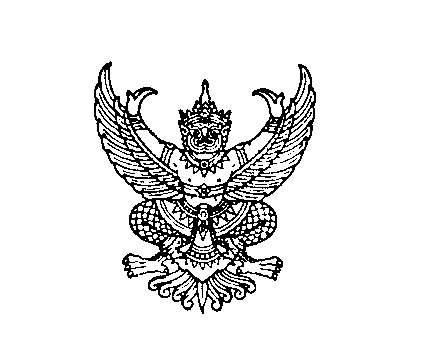                                                  ประกาศองค์การบริหารส่วนตำบลโพธิ์ชัย                            เรื่อง นโยบายและมาตรการบริหารจัดการความเสี่ยง			...................................................................		ด้วยองค์การบริหารส่วนตำบลโพธิ์ชัย  เป็นหน่วยงานของรัฐตามบทบัญญัติพระราชบัญญัติวินัยการเงินการคลังของรัฐ พ.ศ.2561  มาตรา  79  ได้ใช้มาตรฐานการบริหารจัดการความเสี่ยงที่กระทรวงการคลังกำหนด โดยมีวัตถุประสงค์เพื่อใช้ในการปฏิบัติราชการขององค์การบริหารส่วนตำบลโพธิ์ชัย  บรรลุวัตถุประสงค์ของการบริหารจัดการความเสี่ยง และกิจกรรมควบคุม ในการดำเนินงานการใช้ทรัพยากร  การดูแลทรัพย์สิน  การป้องกันและลดความเสียหาย ผิดพลาด  การรั่วไหล  สิ้นเปลือง  การทุจริต ด้านความเชื่อถือได้ของรายงานการเงิน  ด้านการปฏิบัติตามกฎหมาย  ระเบียบ ข้อบังคับ มติคณะรัฐมนตรี  และนโยบายซึ่งรวมถึงระเบียบปฏิบัติอื่นที่ด้วยองค์การบริหารส่วนตำบลโพธิ์ชัย ใช้เป็นแนวทางในการปฏิบัติราชการรายละเอียดปรากฏตามเอกสารที่แนบมาพร้อมนี้ 		จึงประกาศให้ทราบโดยทั่วกัน			ประกาศ  ณ  วันที่  1  เดือนตุลาคม  พ.ศ.2562  เป็นต้นไป					(นายสนอง      จันทร์เมือง)				      นายกองค์การบริหารส่วนตำบลโพธิ์ชัยหัวหน้าคณะบริหารจัดการความเสี่ยงผู้ประสานงาน/ผู้ให้คำแนะนำ/ผู้ให้คำปรึกษาผู้ช่วยหัวหน้าคณะบริหารจัดการความเสี่ยงหัวหน้าสำนักปลัด อบต.ผู้อำนวยการกองคลังผู้อำนวยการกองช่างผู้อำนวยการกองการศึกษาลำดับที่ประเด็นมาตรการการดำเนินการสิ่งที่จะต้องดำเนินการในอนาคตหมายเหตุ1การป้องกันและแก้ไขปัญหาจากภัยพิบัติเพื่อให้การบริหารจัดการกับระบบสารสนเทศและเครือข่าย คอมพิวเตอร์เป็นไปอย่างมีประสิทธิภาพในกรณีเกิดเหตุการณ์ ที่ไม่ปลอดภัย1.เมื่อเกิดภัยพิบัติให้ผู้ใช้งานรีบเก็บข้อมูลสำรองซึ่งมีความจำเป็นสำคัญดำเนินการตามหลักปฏิบัติ/ขั้นตอนในแผนป้องกันและแก้ไขปัญหาภัยพิบัติ1.มีการจัดทำแผนป้องกัน และแก้ไขปัญหาจากภัยพิบัติ2.มีการประชาสัมพันธ์และการดำเนินการให้เป็นไปตามแผนดังกล่าว1.มีการประชาสัมพันธ์และดำเนินการให้เป็นไปตามแผนป้องกันและแก้ไขปัญหาจากภัยพิบัติ ของสำนักงาน อบต.โพธิ์ชัย2การมอบหมายหน้าที่ผู้รับผิดชอบ เพื่อมาตรการบริหารจัดการความเสี่ยงของสำนักงาน อบต.โพธิ์ชัย เป็นไปอย่างมีประสิทธิภาพ2.เจ้าหน้าที่ได้รับมอบหมาย จะต้องปฏิบัติหน้าที่และดำเนินการให้เป็นไปตามที่รับมอบหมาย2.1ดำเนินการควบคุมแก้ไขปัญหาเรื่องร้องทุกข์/ร้องเรียนผู้รับผิดชอบ คือ2.1.1 คณะกรรมการบริหารจัดการความเสี่ยงด้านบริการสาธารณะ-สำนักปลัด-กองช่าง-กองคลัง-กองการศึกษา-หน่วยงานตรวจสอบภายใน2.1กำกับและดูแลให้มีการดำเนินการของเจ้าหน้าที่ผู้รับผิดชอบให้เป็นไปตามอำนาจหน้าที่ที่ได้รับ2.2เจ้าหน้าที่ผู้รับผิดชอบในแต่ละ สำนัก/กอง3การพัฒนาด้านโครงสร้างพื้นฐานเจ้าหน้าที่การปฏิบัติหน้าที่ และให้ดำเนินการเป็นไปตามข้อกำหนดและกฎหมาย หนังสือสั่งการดำเนินการควบคุมแก้ไขปัญหาเรื่องการใช้แหล่งที่มาของเงินตามข้อกฎหมายหนังสือสั่งการ-คณะกรรมการบริหารจัดการความเสี่ยงด้านงบประมาณกำกับและดูแลให้มีการดำเนินการของเจ้าหน้าที่ผู้รับผิดชอบให้เป็นไปตามอำนาจหน้าที่ของเจ้าหน้าที่งบประมาณ/เจ้าหน้าที่วิเคราะห์ลำดับที่ประเด็นมาตรการการดำเนินการสิ่งที่จะต้องดำเนินการในอนาคตหมายเหตุ4กิจกรรม/โครงการที่บรรจุในแผนงานเทศบัญญัติงบประมาณรายจ่ายประจำปีของ อบต.โพธิ์ชัย มีผู้รับผิดชอบเพื่อมาตรการบริหารจัดการความเสี่ยงเป็นไปอย่างมีประสิทธิภาพหน่วยงานผู้รับผิดชอบจะต้องปฏิบัติหน้าที่ดำเนินการเป็นไปตามที่กฎหมายกำหนดคณะกรรมการบริหารจัดการความเสี่ยงของแต่ละหน่วยงานย่อยแก้ไขปัญหา หาสาเหตุและผลกระทบของความรุนแรงด้านบุคลากรและด้านการดำเนินการตามข้อกฎหมายกำกับ/ควบคุมดูแลการดำเนินการของเจ้าหน้าที่ผู้รับผิดชอบตามอำนาจหน้าที่ที่ได้รับมอบหมายและเจ้าหน้าที่ผู้รับผิดชอบในแต่ละสำนัก/กอง